ROK SZKOLNY 2023/2024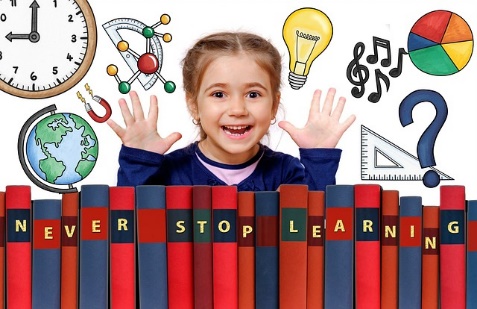 ZAJĘCIA DLA UCZNIÓW SZKÓŁ PODSTAWOWYCHPROWADZONYCH NA TERENIE TUTEJSZEJ PORADNIRodziców zainteresowanych udziałem dziecka w wybranych formach zajęć terapeutycznych na terenie poradni prosimy o telefoniczny lub osobisty kontakt 
z poradnią celem umówienia ze specjalistą prowadzącym zajęcia.Jednocześnie zapraszamy wszystkich chętnych rodziców, którzy chcieliby uzyskać wsparcie, do umawiania się na spotkania konsultacyjne ze specjalistami.ZAJĘCIA GRUPOWE DLA UCZNIÓW NA TERENIE PORADNIZAJĘCIA GRUPOWE DLA UCZNIÓW NA TERENIE PORADNIZAJĘCIA GRUPOWE DLA UCZNIÓW NA TERENIE PORADNITytułZawartość merytorycznaProwadzącyKREATYWNE WSPOMAGANIE ROZWOJUCykl zajęć dla uczniów Szkoły Podstawowej wymagających wsparcia emocjonalno-społecznego przez rozwój kreatywności.Psycholodzy/PedagodzyTRENING KOMPETENCJI SPOŁECZNYCHCelem zajęć jest modelowanie prawidłowych postaw społecznych w zakresie komunikacji, asertywności, radzenia sobie z emocjami.Psycholodzy/Pedagodzy ZAJĘCIA DLA UCZNIÓW Z TRUDNOŚCIAMI 
W NAUCE JĘZYKA OBCEGO- JĘZYK ANGIELSKI, JĘZYK NIEMIECKI Grupa przeznaczona jest dla dzieci z klas IV-VIII.Psycholodzy/PedagodzyZAJĘCIA DLA UCZNIÓW Z TRUDNOŚCIAMI 
W NAUCE MATEMATYKIGrupa przeznaczona jest dla dzieci z klas IV-VIII.Psycholodzy/PedagodzyZAJĘCIA SOCJOTERAPEUTYCZNEZajęcia grupowe dla uczniów kształtujące kompetencje emocjonalno-społeczne.Psycholodzy/PedagodzySZKOŁA JĘZYKA POLSKIEGOZajęcia grupowe dla uczniów dwujęzycznych (nauka mówienia, czytania i pisania w języku polskim).Psycholodzy/PedagodzySZKOŁA CZYTANIA
 I PISANIAZajęcia grupowe dla uczniów klas II-III wspomagające naukę czytania i pisania.Psycholodzy/PedagodzyKLUB ORTOGRAFFITTIZajęcia korekcyjno-kompensacyjne dla dzieci 
z trudnościami w nauce języka polskiego, dla uczniów dyslektycznych.Psycholodzy/PedagodzyÓSMA KLASA GOTOWA DO STARTUZajęcia przygotowujące do egzaminu z języka polskiego po klasie ósmej.Psycholodzy/PedagodzyTRENING SŁUCHU Cykl 10 spotkań dla uczniów klasy I-II usprawniających funkcje słuchowe oraz kompetencje językowe.  Psycholodzy/PedagodzyOD ZABAWY 
DO PRECYZJICykl zajęć dla uczniów klas I-III wymagających usprawnienia grafomotorycznego.Psycholodzy/PedagodzyMATEMATYKA DLA SMYKACykl zajęć dla uczniów klasy I-III z trudnościami 
w matematyce. Psycholodzy/PedagodzyDAM RADĘ. JAK SIĘ UCZYĆ, ABY NIE ZWARIOWAĆ?Cykl zajęć dla uczniów klas II-IV w zakresie rozwijania umiejętności dzieci do samodzielnego radzenia sobie 
z trudnościami.Psycholodzy/PedagodzyAKTYWUJ SUKCESCykl zajęć dla uczniów klas VI-VII w zakresie rozwijania umiejętności planowania swojej przyszłości edukacyjno-zawodowej.Psycholodzy/Pedagodzy8 UMIEJĘTNOŚCI, KTÓRE WYRÓŻNIĄ CIĘ 
Z TŁUMUCykl zajęć dla uczniów klas VIII. Kształtowanie kompetencji kluczowych.Psycholodzy/PedagodzyINPP WEDŁUG SALLY GODDARD BLYTHEElementy Szkolnego Programu INPP według Sally Goddard Blythe, opartego o integrację odruchów. Zajęcia grupowe polegające na prowadzeniu systematycznych, odpowiednich ćwiczeń ruchowych dających mózgowi drugą szansę na zintegrowanie odruchów, 
a tym samym na poprawienie funkcjonowania dziecka 
w problematycznych obszarach.Psycholodzy/PedagodzyZERO BŁĘDÓWZajęcia dla uczniów szkół podstawowych oraz ze stwierdzoną dysleksją rozwojową.Psycholodzy/PedagodzyZAJĘCIA INDYWIDUALNE DLA DZIECI NA TERENIE PORADNIZAJĘCIA INDYWIDUALNE DLA DZIECI NA TERENIE PORADNIZAJĘCIA INDYWIDUALNE DLA DZIECI NA TERENIE PORADNITytułZawartość merytorycznaProwadzącyPSYCHOLOGICZNAINDYWIDUALNA TERAPIA:Organizowana dla dzieci zgodnie z wcześniej zdiagnozowanymi potrzebami.Indywidualne zajęcia 
o charakterze terapeutycznym prowadzone przez psychologów dla dzieci zmagającymi się 
z problemami natury emocjonalnej.PsycholodzyPEDAGOGICZNA INDYWIDUALNA TERAPIA:Organizowana dla dzieci zgodnie z wcześniej zdiagnozowanymi potrzebami.Indywidualne zajęcia prowadzone przez pedagogów (m.in. zajęcia korekcyjno-kompensacyjne).PedagodzyLOGOPEDYCZNAINDYWIDUALNA TERAPIA:Organizowana dla dzieci zgodnie z wcześniej zdiagnozowanymi potrzebami.Zajęcia prowadzone przez logopedów ukierunkowane m.in. na usprawnienie motoryki narządów mowy, korekcję wad wymowy, usprawnianie funkcji językowej, oddechowej oraz fonacyjnej.Logopedzi